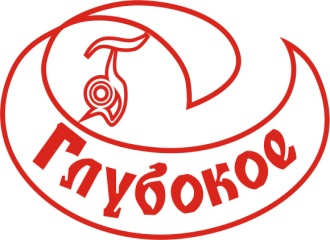 КОММЕРЧЕСКОЕ ПРЕДЛОЖЕНИЕОАО «Глубокский молочноконсервный комбинат» выражает Вам свое почтение и заинтересованность в сотрудничестве. Наше предприятие является одним из крупнейших производителей молочных продуктов как в Республике Беларусь, так и в странах СНГ, оснащено современным оборудованием по переработке и упаковке широкого ассортимента молочных консервов. ОАО «Глубокский молочноконсервный комбинат» построен и оборудован в соответствии с международными стандартами в пищевой промышленности. В основе успеха комбината лежит использование натуральных высококачественных компонентов, соответствующих европейским стандартам, уникальная система контроля качества готовой продукции на всех этапах производственного процесса, направленная на точное соблюдение утвержденных стандартов ISO 9001-2009 и ГОСТов, и, конечно же, давние традиции.Ассортиментный перечень нашего предприятия представлен следующими группами:-  молочные сгущенные консервы;-  сухие молочные консервы;-  масло;-  сыр.Важными конкурентными преимуществами ОАО «Глубокский молочноконсервный комбинат» являются:• высокое качество;• использование натурального сырья;• современное оборудование от ведущих производителей;• хорошо развитая система логистики;• четкое позиционирование на рынке.Качество продукции соответствует техническим нормативным правовым актам на молочную продукцию. Вся продукция комбината сертифицирована. Имеются сертификаты соответствия HACCP, ISO, HALAL.Мы надеемся, что продукция нашего комбината имеет возможность составить достойную конкуренцию товарам, представленным на Вашем рынке.Информация о производимой продукции и ценовое предложение находится в приложении.Более подробную информацию о нашем предприятии можете узнать на нашем сайте www.glmkk.by.Мы уверены, что обратившись к нам, Вы найдете долгосрочного и надежного партнера!                                                                                                     ПриложениеУсловия доставки: FCA, DAP.Условия оплаты: 100% предоплата.Республика Беларусь, Витебская обл., 211792, г. Глубокое, ул. Ленина, 131Генеральный директор: Дулинский Валерий Брониславовичприемная: тел/факс +375(2156) 2-44-98. Зам. генерального директора по коммерческим вопросам: Соколовский Андрей Иванович                          тел. +375(2156)2-42-32Отдел сбыта: тел. +375(2156)2-42-63, 2-44-46, 2-40-16                          тел./факс +375(2156)2-50-07        E-mail: mkk_2001@mail.ru Наименование и краткая характеристика товараТехнические условияШтрих-кодКод ТН ВЭДКол-во в упаковкеЦена на условии FCA (доллары США)Молоко цельное сгущенное с сахаром м.д.ж. 8,5%, ж/б 380 гр.ГОСТ Р 5343648101080035220402991000300,72Молоко цельное сгущенное с сахаром м.д.ж. 8,5%, ж/б 380 гр. с “easy open”ГОСТ Р 5343648101080035460402991000300,75Молоко цельное сгущенное с сахаром м.д.ж. 8,5%, туба 160 гр.ГОСТ Р 5343648101080035770402991000300,45Молоко цельное сгущенное с сахаром м.д.ж. 8,5%, пакеты «Дой-Пак» 300 гр.ГОСТ Р 534364810108035840402991000300,70Молоко цельное сгущенное с сахаром м.д.ж. 8,5%, пакеты «Bag in Box» 20 кгГОСТ Р 534364810108002341040299100020 кг1,70Молоко сгущенное с сахаром вареное «Лакомка» м.д.ж. 8,5%, ж/б 380 гр.ТУ РБ 300022460.00348101080042390402991000300,96Молоко цельное сгущенное с сахаром м.д.ж. 5,0%, ж/б 380 гр. «easy open»ТУ РБ 100098867.12248101080046420402991000300,80Молоко сгущенное стерилизованное м.д.ж. 7,8%, ж/б 300 гр.ГОСТ 192348101080045120402911000450,52Молоко стерилизованное концентрированное м.д.ж. 8,6%, ж/б 300 гр.ГОСТ 192348101080045050402913000450,55Молоко сгущенное с фруктозой м.д.ж. 8,5%, ж/б 360 гр.ТУ РБ 300022460.00848101080042460402991000300,90Молоко сгущенное стерилизованное со стевией м.д.ж. 6,8%, ж/б 300 гр.ТУ РБ 300022460.01048101080050450402911000450,54Молоко сгущенное с сахаром и цикорием м.д.ж. 7,0%, ж/б 380 гр.ТУ РБ 100098867.12248101080041921901909900300,90Молоко сгущенное с сахаром и цикорием м.д.ж. 7,0%, туба 160 гр.ТУ РБ 100098867.12248101080025941901909900300,45Молоко сгущенное с сахаром и натуральным кофе м.д.ж. 7,0%, ж/б 380 гр.ТУ РБ 100098867.12248101080042081901909900301,00Молоко сгущенное с сахаром и натуральным кофе м.д.ж. 7,0%, туба 160 гр.ТУ РБ 100098867.12248101080017191901909900300,55Молоко сгущенное с сахаром и какао м.д.ж. 7,5%, ж/б 380 гр.ТУ РБ 100098867.12248101080050901806909000300,92Молоко сгущенное с сахаром и какао м.д.ж. 7,5%, туба 160 гр.ТУ РБ 100098867.12248101080051131806909000300,47Молоко сгущенное с сахаром и какао м.д.ж. 7,5%, пакеты «Дой-Пак» 300 гр.ТУ РБ 100098867.12248101080051061806909000300,73Сливки сгущенные с сахаром м.д.ж. 19%, ж/б 360 гр.ТУ РБ 100098867.26248101080050830402993100301,30Сливки сгущенные с сахаром м.д.ж. 19%, туба 150 гр.ТУ РБ 100098867.26248101080020440402993100300,62Молоко сгущенное с сахаром и ароматизаторами (ваниль, капучино, шоколад, карамель, дыня, кофе, коньяк, шерри-бренди) м.д.ж. 3,8% в ж/б 380 гр.ТУ РБ 300022460.001481010800486448101080047894810108004895481010800475848101080049634810108004840481010800413048101080041470402991000300,95Молоко питьевое стерилизованное м.д.ж. 2,5% в пакетах Брик-Асептик, 1 лСТБ 174648101080054650401201109120,69Молоко питьевое стерилизованное м.д.ж. 3,2% в пакетах Брик-Асептик, 1 лСТБ 174648101080044130401209109120,76Молоко сгущенное стерилизованное м.д.ж. 6,8% в пакетах Брик-Асептик, 525 гр.ТУ РБ 300022460.00648101080053730402911000240,77